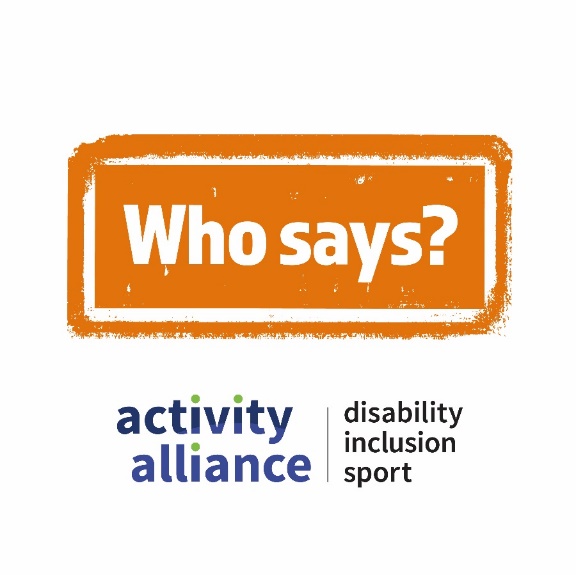 Transcript - Who says? campaign phase two teaser film This video shows action shots of disabled children and young people being active and playing different sports. While disabled and non-disabled children and adults talk about perceptions of disability, inclusion, and sport. It begins with quick scenes of people’s expressions, reactions, and responses to several negative perceptions. School pupil, Rainbow: “No I’m sorry, I do not agree with that.” Cut to shot of a parkour activity session. A visually impaired boy performs a front flip on to a soft crash mat.Two teenage boys with learning disabilities look at each other with confusion. Cut to a shot of a young man cruising passed a climbing wall on a zip wire. Young video game player, Rosie: “Yes they can!” Cut to shot of an inclusive dance class. Group of young disabled people clap and dance to the music.Dance class: “Hey!” Rocket and his mum, Marti, at an inclusive gaming session for children with a range of impairments.  Marti: “Wrong.” Rocket shakes his head. Cut to shot of a young person wearing ear defenders catching a ball during a busy games session. Young man, Owen: “I want to be a boss.” Cut to shot of an under 16 age group pan-disability football session. Players run across an indoor pitch practicing their football skills. School pupil, Thomas: “Nonsense.” Cut to shot of an inclusive gaming session. Children with a range of impairments play video games together. Young video game player, Dylan: “Are we done yet?” Who says campaign logo appears onscreen with a stamping sound. Onscreen text and voiceover reads: “#WhoSays.” Video ends with Who says campaign logo, Activity Alliance logo, and Sport England logo onscreen. End of transcript. 